Publicado en Barcelona el 05/02/2019 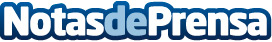 La lavadora DUO de Haier, ganadora en los Premios de Diseño de Cocinas y Baños La sofisticada lavadora de la marca nº1 mundial se ha llevado el máximo reconocimiento en la categoría de Innovación gracias a los votos de los lectores de la revista. DUO es la primera lavadora del mundo con un sistema exclusivo que permite hacer dos coladas simultáneas gracias a su doble tambor. La gala y entrega de premios tuvo lugar en Feria de Valencia el pasado 29 de enero y ella acudieron representantes de marcas participantes como Roca, Duscholux o Formica, entre otrosDatos de contacto:María José616078204Nota de prensa publicada en: https://www.notasdeprensa.es/la-lavadora-duo-de-haier-ganadora-en-los Categorias: Nacional Valencia Premios Otras Industrias Electrodomésticos Innovación Tecnológica http://www.notasdeprensa.es